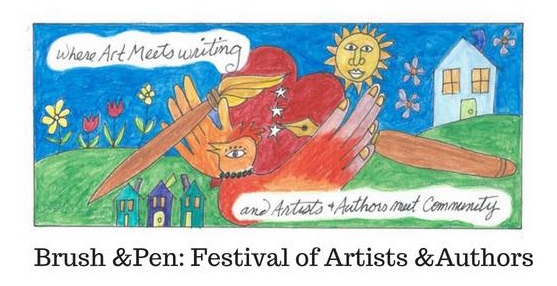 VENDOR REGISTRATION FORMEVENT DETAILS:Date: August 18th, 2018Location: Blue Harbor Center for the Arts                559 Humboldt Ave, St. Paul, MN 55107Time: 10 AM- 7PM     Festival 10-5     Meet and Greet Artists and Authors 5-7Guest admission (12+) $5Vendor Pricing $100 for booth.  Participants provide their own six-foot table, covering and display. Registration deadline is July 21st, 2018     EARLY BIRD SPECIAL: $75 if you register before June 30, 2018To Register complete the form and payment information on page 2.VENDOR INFORMATIONBusiness Name: ____________________________________________________Contact Name:______________________________________________________Address: __________________________________________________________City/State/Zip_______________________________________________________Phone :___________________________________Email Address: _____________________________________________________Website: __________________________________________________________Are you and  ARTIST___ Medium ______________________________________                or  AUTHOR___  Genre_______________________________________What will you be selling? ________________________________________________________________________________________________________________Do you need electricity? ______________________________________________Payment Method  Circle one:  Credit/Debit      PayPal*                 Square InvoiceCARD INFORMATION:Name on card ______________________________________________________Card Number: ______________________________________________________Expiration ___________________ CVC _________By signing this completed form along with payment submission, you agree to the terms and conditions of the Festival.  ***** Your space will be secured after payment is received and processed.  There is limited space so please get your registration in as soon as possible to guarantee your space. Contact infor: Katelyn Mariah  651-955-3673  Email Mystickcreekpublishing@gmail.com*TERMS AND CONDITIONSPayment and registration is due no later than July 21st, 2018A signed MN Dept of Revenue Operation Certificate of Compliance ST19 is required. Bring it with you to the show. You can print on at MN Dept of RevI agree to comply with all local and state regulationsOne vendor is allowed per table I understand that the table assignments will be made at the sole discretion of Katelyn MariahTables must be manned by vendor/helper at all timesVendors will adhere to established check-in, set-up and tear down times.  Details will be sent to participants 1 week prior to the event if not soonerAll supplies and excess stock must be stored under the tables and out of sight.I grant Katelyn Mariah permission to use any photography, audio or video taken at the event for general use in advertising future events.I will not hold Katelyn Mariah , her agents or employees responsible to any loss or damage to vendors wares, exhibits or personal property.I will not hold Katelyn Mariah or anyone connected with the show responsible for any injuries caused by products sold or displayed by vendors.I release Blue Harbor Center for the Arts from any damage, injury or loss to any person or goods which may arise from the rental and occupation of this space or the participation in the event by me, the vendor.I agree to hold Katelyn Mariah and Blue Harbor harmless of any loss, injury or damage.